Stewart County Elementary School ~ School/Parent/Student Title I Compact 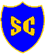 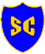 Dear Family Member,Stewart County Elementary School students participating in the Title I, Part A program, and their families, agree that this compact outlines how the parents, the entire school staff, and the students will share the responsibility for improved student academic achievement as well as describes how school and parents will build and develop a partnership that will help children achieve the state’s high standards. To understand how working together can benefit your child, it is first important to understand our district’s and school’s goals for student academic achievement.Stewart County Elementary School Goals:SCES teachers and administrators have studied our performance data to determine the most important areas of improvement for our school:1) Students will increase academic achievement in Science and Social Studies Content AreasTo help your child meet the goals, the school, you, and your child will work together to:School Responsibilities:*Provide Science and Social Studies Curriculum Nights to assist with extension of Content Based Knowledge.*Provide high quality curriculum and instruction in a supportive and effective learning environment that enables the participating children to meet the State’s student academic achievement standards *Hold parent-teacher conferences throughout the year to discuss student progress.  Provide parents with frequent reports on their children’s progress.*Provide parents reasonable access to staff.*Provide parents opportunities to volunteer and participate in their child’s class, and to observe classroom activities.*Provide Science & Social Studies lessons that are rigorous, engaging and relevant.Teacher Signature:____________________________Date: ______________________________________Student Responsibilities:*Review Science & Social Studies vocabulary frequently.*Be sure that my parents receive and review my Star Reports for updates on my achievement progress and any other important information about parent workshops and school events.*Use recommended resources at home on the internet to encourage engagement of science and social studies information.*Share experiments from school with parents and discuss what was learned in social studies and science class.Student Signature: ___________________________Date: ___________________________Parent Responsibilities:*Check agenda nightly for at home assignments that support vocabulary development, writing text based answers, and knowledge review. *Read the weekly teacher newsletters and monthly school newsletter to gain information and use resources provided to help my child with social studies and science at home.*Go to the school website to access information and resources related to standards being taught. *When visiting the school, check the resource center in Room 101 for parent brochures related to how parents can help students with homework.*Attend parent workshops and meetings to learn how to help my child master science and social studies content standards.*Read newspaper for current events to my child.*Check Parent Portal regularly and contact the teacher if there are concerns.Parent/Guardian Signature: ____________________Date: ___________________________Please review this School-Parent Compact with your child. This School-Parent-Student Compact will be discussed with you throughout the year at different school-family events as we work together to help your child succeed in school.  Please sign and date above to acknowledge that you have read, received, and agree to this School-Parent Compact. Once signed, please return the form to your child’s teacher. We look forward to our school-parent partnership!Please Return As Soon As Possible ~ Revised 07/28/2014